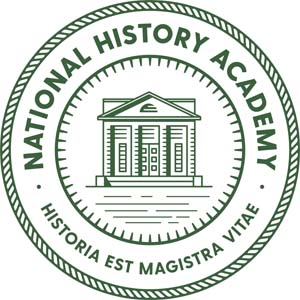 History Field Trips Visionwww.historyfieldtrips.orgBackgroundThe Journey Through Hallowed Ground National Heritage Area encompasses the 180-mile region from Gettysburg, Pennsylvania, through Maryland and Harpers Ferry, West Virginia to Charlottesville, Virginia. Its mission is to promote and support civic engagement through history education, economic development through heritage tourism, and the preservation of cultural landscapes in one of the nation’s most important historic regions. The region was placed on the National Trust for Historic Preservation’s list of the 11 most endangered places in the United States in 2005, was declared by Congress as a National Heritage Area in 2008, and Route 15/20 was named a National Scenic Byway in 2009.  The Journey includes 12 National Parks, nine presidential sites, 30 historic Main Street Communities, dozens of Civil War battlefields, and over 100 sites related to the fight for Civil Rights.National History AcademyIn 2018, the Journey launched National History Academy to inspire students to understand the foundations of American democracy and the responsibilities of citizenship through experiential learning. Students who attend National History Academy come away with a deeper understanding and appreciation of what it means to be an American and are also more prepared for college. Each day, students examine defining moments of our history as well as challenging modern issues in a historical context. The Academy is based on active learning. We recruit students from all over the country to create a cohort that truly looks like America with geographic, political, racial, ethnic and socio-economic diversity. All students practice civil discourse while participating in immersive site visits, case discussions and debates. They truly learn about history where it happened.Among our country’s current challenges, we are facing a serious crisis in historical and civic literacy. Learning about the foundations of our country’s history and government has never been more important, especially in the last year when our history – and how we tell it – has regularly been in the headlines. Students must develop civic knowledge through the study of history, along with civic skills and a civic disposition, to be responsible citizens. High school history courses are often not engaging, and many schools no longer offer civics. Knowledge of US history today among high school students ranks at the bottom of seven subjects studied, while the number of undergraduate history majors in college has dropped by more than 34 percent since 2011, according to the National Assessment of Educational Progress.After two years of successful residential programs in 2018 and 2019, National History Academy moved online in 2020 due to COVID-19. While the residential program hosts roughly 90 students per summer, the online program hosted 665 students in 2020 and 404 in 2021. In 2020, high school students were able to select from four one-week sessions and middle school students could choose from two two-week sessions. In 2021, high school students could choose from eight one-week sessions and 10 workshops, and middle school students could choose from four one-week sessions. During the residential program, students explore historic sites in the D.C. region. The online program isn’t bound by geography, so students are able to virtually visit historic sites across the country.Please see Appendix A for a list of all site visits conducted virtually in 2020 and 2021. Virtual Live ToursIn 2021, JTHG also began offering free, open to the public weekly virtual tours of historic sites across the country using our National History Academy Facebook account, every Wednesday at 4:00 pm ET. These tours are streamed live from Zoom, allowing viewers to ask the tour guide questions on our Facebook page which are then answered live. We have completed 47 tours to date, with a total of 15,025 viewers, an average of 319 viewers per tour. Of the 47 tours, 28 have been of National Park sites. These live virtual tours have also offered us the opportunity to partner with new sites. In 2021, we worked with Hispanic heritage sites across the country during Hispanic Heritage Month to show different aspects of the Hispanic experience through history. We also coordinated site visits during the fall to line up with the US history curriculum so that teachers were able to take advantage of these tours in their classrooms. Due to the success of this series, we are launching a similar series on our JTHG Facebook page in 2022, focused exclusively on JTHG NHA sites. Please see Appendix B for a list of all live virtual tours as well as their viewership. HistoryFieldTrips.orgDue to the resounding success of these online programs, we purchased www.historyfieldtrips.org and began offering a way for teachers to connect their students directly with historic sites. Through the virtual field trips program, teachers can work with National History Academy to virtually bring one of these important places in U.S. history to their classroom. We provide pre- and post-visit curriculum and cover any site fees normally incurred by the teacher. This ensures all teachers are able to participate, regardless of budgetary restrictions. Through this program, any classroom in the country can visit any National Park or historic site in the country.At a time when many schools are virtual due to COVID-19 and field trips are proving impossible for many classes, we are providing a virtual opportunity for students to see historic sites and connect directly with tour guides and park rangers to deepen their grasp on American history. We piloted the program in December of 2020, allowing a teacher from Washington, DC to bring her 95 students (virtually) to James’s Madison’s Montpelier in the Journey Through Hallowed Ground National Heritage Area.In 2021, we were able to virtually take 30 classrooms (749 students) on virtual field trips to sites including Montpelier, Gettysburg, and Ford’s Theater.Through the virtual field trip program, the JTHG NHA is discovering innovative ways to connect students across the country both with the seminal sites that tell diverse stories of American history, but also with the sites within our own National Heritage Area, shining a national spotlight on our region and mission.Technology LimitationsFor the majority of our tours, we have relied on the historic site guide to film the tour using a smart phone while connected to our zoom meeting. This has worked reasonably well, but does create challenges.  We occasionally have problems with connectivity or streaming. There are also staffing shortages at many historic sites, which means we can’t always find a guide on-site for a live, synchronous tour. Both challenges could be solved by pre-recording the tours and creating a virtual library of tours for teachers to access. Over the past two years, we have had to pre-record two tours due to the remoteness of the locations and lack of wifi available on site. These tours are:Minidoka National Historic SiteCésar E. Chávez National Monument Although these aren’t polished videos, they could serve as a template for future recorded tours. Future Vision for HistoryFieldTrips.orgNational History Academy seeks to build a library of virtual tours of important American historic sites for use by teachers and classrooms across the country. These recordings would feature a wide variety of sites and focus on telling diverse stories and histories. 
Each video would include standard elements which could be replicated in each video. This framework would include:An introduction to the site and brief history that contextualizes the story within the broader history of the nation. This could be done with a voiceover in a studio by NHA staff to maintain a continuous voice for all videos. Align with Standards of Learning (possibly AP or IB themes)Common branding and title page (i.e. “Produced by National History Academy”)Visual Graphics, including a map of the US that focuses in on the location of the site represented.Theme music and high quality soundA site visit lead by a local guide or park ranger, offering a tour as they would to the public in person.Videos should not be overproduced and should have the look and feel of a live tour, but they need to be polished and professional.Need for B roll or drone footage on site.Each tour will be 20-25 minutes in length.At each historic site, we would film multiple tours with different themes (ideally 3-5 per site), which can then be released as 3-5 different films. For example, at James Madison’s Montpelier, we can film a tour on James Madison as President, a tour on the Constitution, and a tour on enslaved life at Montpelier and the “Mere Distinction of Colour” exhibit. Additionally, National History Academy will create teaching materials and lesson plans for each video that teachers will have free access to through the NHA website. The materials will be created for use at the high school level and include differentiated instruction with varied activities teachers can use in conjunction with the videos. The sites chosen will represent the diverse history of the United States including stories told through the lens of African American, Asian American heritage, Hispanic American heritage, LGBTQ American heritage, Latino American heritage, Native American heritage, Pacific Islander heritage, and women’s history. The sites chosen will also focus on different American history themes including agriculture, archeology, architecture, arts and literature, banking and economics, climate, colonization and settlement, education, exploration, foreign affairs, gender and race relations, government and politics, immigration, labor, leadership, military, population and migrations, protests, race relations, science and technology, and transportation.TimelineA proposed timeline is as follows. Our goal is to create a library of 500 historic site tours to coincide with America250 in 2026. 2022: Pilot Year/Proof of Concept - Produce 15 videos (5 per month Oct/Nov/Dec)Proposed locations (Film multiple stories/themes at each site to be released at different times):Tenement Museum (film 4-5 stories, release one in 2022, others later)Martin Luther King Jr. National Historical Park (film multiple themes)James Madison’s Montpelier (film 2-3 stories – Presidential history, Mere Distinction of Colour, etc.)Gettysburg National Military Park Women’s Rights National Historical Park Harpers Ferry National Historical ParkMinidoka National Historic SiteTrail of Tears: Foxfire MuseumCésar E. Chávez National MonumentFrederick Douglass National Historic SiteReconstruction Era National historical ParkEllis IslandBrown v. Board of Education National Historic SiteLewis & Clark National Historic TrailOklahoma City Memorial2023: Scaling up - 60 videos (1-2 per week)2024: 125 videos (2-3 per week)2025: 150 videos (2-3 per week)2026: America250 - 150 videos (2-3 per week)Sites by Diverse PerspectivesAfrican American History & Heritage:Alcatraz IslandAntietam National BattlefieldBrown v. Board of Education National Historic SiteFort Sumter and Fort Moultrie National Historical ParkFrederick Douglass National Historic SiteGeorge Washington’s Mount VernonHarpers Ferry National Historical ParkHistoric JamestowneHomestead National Historical ParkJames Madison’s MontpelierKlondike Gold Rush National Historical ParkLewis & Clark National Historic TrailLittle Rock Central High School National Historic SiteMartin Luther King Jr. National Historical ParkReconstruction Era National Historical ParkSaratoga National Historical ParkTenement MuseumThomas Jefferson’s MonticelloTuskegee Institute National Historic SiteWomen’s Rights National Historical ParkAsian American History & Heritage:Klondike Gold Rush National Historical ParkTenement MuseumMinidoka National Historic SiteHispanic American History and Heritage:Cabrillo National MonumentCastillo de San Marcos National MonumentCésar E. Chávez National MonumentChamizal National MemorialEl Morro National MonumentPalo Alto Battlefield National Historical ParkPecos National Historical ParkPresidio of San FranciscoSan Antonio Missions National Historical ParkSanta Monica Mountains National Recreation AreaTenement MuseumNational Trails System: El Camino Real de Tierra Adentro National Historic TrailLGBTQ American History & Heritage:Tenement MuseumStonewall National MonumentNative American History & Heritage:Alcatraz IslandBering Land Bridge National PreserveCahokia Mounds State Historic SiteCasa Grande Ruins National MonumentFort Sumter and Fort Moultrie National Historical ParkHawaii Volcanoes National ParkHistoric JamestowneHomestead National Historical ParkGlacier Bay National Park and PreserveKlondike Gold Rush National Historical ParkKnife River Indian Villages National Historic SiteLassen Volcano National ParkLewis & Clark National Historic TrailNatchez Trace ParkwayNational Trails System: El Camino Real de Tierra Adentro National Historic TrailNavajo National MonumentSaratoga National Historical ParkSleeping Bear Dunes National LakeshoreTenement MuseumTrail of Tears: Foxfire MuseumTumacacori National Historical ParkPacific Islander American History & Heritage:Tenement MuseumWar in the Pacific National Historical ParkWomen’s History:Antietam National BattlefieldEllis IslandHistoric JamestowneKlondike Gold Rush National Historical ParkNational Museum of Industrial HistoryLewis & Clark National Historic TrailSaratoga National Historical ParkTenement MuseumWomen’s Rights National Historical ParkSites by ThemesAgriculture:César E. Chávez National MonumentFort Sumter and Fort Moultrie National Historical ParkHomestead National Historical ParkArchaeology:Cahokia Mounds State Historic SiteFort Sumter and Fort Moultrie National Historical ParkGeorge Washington’s Mount VernonHistoric JamestowneJames Madison’s MontpelierKlondike Gold Rush National Historical ParkLewis & Clark National Historic TrailNational Trails System: El Camino Real de Tierra Adentro National Historic TrailSaratoga National Historical ParkThomas Jefferson’s MonticelloArchitecture:Castillo de San Marcos National MonumentFederal Reserve Bank of PhiladelphiaFort Sumter and Fort Moultrie National Historical ParkJames Madison’s MontpelierKlondike Gold Rush National Historical ParkNational Association for Olmsted ParksNational Trails System: El Camino Real de Tierra Adentro National Historic TrailTenement MuseumThomas Jefferson’s MonticelloArts & Literature:Cahokia Mounds State Historic SiteEdgar Allan Poe National Historic SiteGettysburg National Military ParkHomestead National Historical ParkJames Madison’s MontpelierTenement MuseumBanking & Economics:Federal Reserve Bank of PhiladelphiaJames Madison’s MontpelierKlondike Gold Rush National Historical ParkClimate:Harpers Ferry National Historical ParkKlondike Gold Rush National Historical ParkLewis & Clark National Historic TrailColonization & Settlement:Alcatraz IslandCastillo de San Marcos National MonumentHistoric JamestowneHomestead National Historical ParkKlondike Gold Rush National Historical ParkLewis & Clark National Historic TrailNational Trails System: El Camino Real de Tierra Adentro National Historic TrailTenement MuseumEducation:Brown v. Board of Education National Historic SiteHomestead National Historical ParkLittle Rock Central High School National Historic SiteTuskegee Institute National Historic SiteExploration:Castillo de San Marcos National MonumentKlondike Gold Rush National Historical ParkLewis & Clark National Historic TrailNational Trails System: El Camino Real de Tierra Adentro National Historic TrailForeign Affairs:American Museum of Science and EnergyEllis IslandGeorge Washington’s Mount VernonJames Madison’s MontpelierPresident Lincoln’s CottageThomas Jefferson’s MonticelloTrail of Tears: Foxfire MuseumWar in the Pacific National Historical ParkGender & Race Relations:Alcatraz IslandBrown v. Board of Education National Historic SiteEllis IslandFrederick Douglass National Historic SiteLittle Rock Central High School National Historic SiteMartin Luther King Jr. National Historical ParkMinidoka National Historic SiteStonewall National MonumentThomas Jefferson’s MonticelloTrail of Tears: Foxfire MuseumTuskegee Institute National Historic SiteWar in the Pacific National Historical ParkWomen’s Rights National Historical Park

Government & Politics:Alcatraz IslandAmerican Museum of Science and EnergyAntietam National BattlefieldBrown v. Board of Education National Historic SiteCastillo de San Marcos National MonumentCésar E. Chávez National MonumentEllis IslandFederal Reserve Bank of PhiladelphiaFort Sumter and Fort Moultrie National Historical ParkGeorge Washington’s Mount VernonGettysburg National Military ParkHarpers Ferry National Historical ParkHistoric JamestowneJames Madison’s MontpelierKlondike Gold Rush National Historical ParkLittle Rock Central High School National Historic SiteMartin Luther King Jr. National Historical ParkMinidoka National Historic SiteNational Canal MuseumNational Museum of Industrial HistoryPresident Lincoln’s CottageSixth Floor MuseumStonewall National MonumentThomas Jefferson’s MonticelloTrail of Tears: Foxfire MuseumWomen’s Rights National Historical ParkImmigration:Ellis IslandHomestead National Historical ParkKlondike Gold Rush National Historical ParkTenement MuseumLabor:César E. Chávez National MonumentNational Canal MuseumNational Museum of Industrial HistoryTenement MuseumLeadership:Antietam National BattlefieldCastillo de San Marcos National MonumentCahokia Mounds State Historic SiteCésar E. Chávez National MonumentFederal Reserve Bank of PhiladelphiaFort Sumter and Fort Moultrie National Historical ParkFrederick Douglass National Historic SiteGeorge Washington’s Mount VernonGettysburg National Military ParkHarpers Ferry National Historical ParkHistoric JamestowneJames Madison’s MontpelierKlondike Gold Rush National Historical ParkLewis & Clark National Historic TrailLittle Rock Central High School National Historic SiteMartin Luther King Jr. National Historical ParkNational Association for Olmsted ParksNational Canal MuseumNational Museum of Industrial HistoryNational Trails System: El Camino Real de Tierra Adentro National Historic TrailPresident Lincoln’s CottageSaratoga National Historical ParkSixth Floor MuseumStonewall National MonumentThomas Jefferson’s MonticelloTrail of Tears: Foxfire MuseumTuskegee Institute National Historic SiteWar in the Pacific National Historical ParkWomen’s Rights National Historical ParkMilitary: Alcatraz IslandAmerican Museum of Science and EnergyAntietam National BattlefieldCastillo de San Marcos National MonumentCahokia Mounds State Historic SiteFort Sumter and Fort Moultrie National Historical ParkGeorge Washington’s Mount VernonGettysburg National Military ParkHarpers Ferry National Historical ParkJames Madison’s MontpelierNational Museum of Industrial HistoryPresident Lincoln’s CottageSaratoga National Historical ParkThomas Jefferson’s MonticelloTrail of Tears: Foxfire MuseumWar in the Pacific National Historical ParkPopulation & Migrations:Ellis IslandKlondike Gold Rush National Historical ParkProtests:Alcatraz IslandBrown v. Board of Education National Historic SiteCésar E. Chávez National MonumentLittle Rock Central High School National Historic SiteMartin Luther King Jr. National Historical ParkStonewall National MonumentWomen’s Rights National Historical ParkScience & Technology:American Museum of Science and EnergyNational Canal MuseumNational Museum of Industrial HistoryTransportation:American Museum of Science and EnergyEllis IslandHarpers Ferry National Historical ParkHomestead National Historical ParkKlondike Gold Rush National Historical ParkLewis & Clark National Historic TrailNational Canal MuseumNational Museum of Industrial HistoryNational Trails System: El Camino Real de Tierra Adentro National Historic TrailTenement MuseumTrail of Tears: Foxfire MuseumWar in the Pacific National Historical ParkSites by Historical Era:Pre-Columbian America:Cahokia Mounds State Historic SiteExploration and Colonial Settlement: Castillo de San Marcos National MonumentHistoric JamestowneNational Trails System: El Camino Real de Tierra Adentro National Historic TrailThe American Revolution:Colonial National Historical Park (Yorktown)Fort TiconderogaGeorge Washington’s Mount VernonJames Madison’s MontpelierSaratoga National Historical ParkThomas Jefferson’s MonticelloDeveloping the Nation:Harpers Ferry National Historical ParkJames Madison’s MontpelierNational Association for Olmsted ParksThomas Jefferson’s MonticelloNational Expansion & Reform: Edgar Allan Poe National Historic SiteLewis & Clark National Historic TrailNational Canal MuseumNational Museum of Industrial HistoryTrail of Tears: Foxfire MuseumWomen’s Rights National Historical ParkCivil War and Reconstruction:Antietam National BattlefieldFort Sumter and Fort Moultrie National Historical ParkFrederick Douglass National Historic SiteGettysburg National Military ParkHarpers Ferry National Historical ParkHomestead National Historical ParkManassas National Battlefield ParkMonocacy National BattlefieldPresident Lincoln’s CottageIndustrial Era & Gilded Age:Ellis IslandNational Museum of Industrial HistoryTenement MuseumTuskegee Institute National Historic SiteProgressive to New Era:Federal Reserve Bank of PhiladelphiaKlondike Gold Rush National Historical ParkNational Museum of Industrial HistoryTenement MuseumGreat Depression & World War II:American Museum of Science and EnergyEisenhower National Historic SiteMinidoka National Historic SiteWar in the Pacific National Historical ParkCivil Rights:Alcatraz IslandBrown v. Board of Education National Historic SiteCésar E. Chávez National MonumentLittle Rock Central High School National Historic SiteMartin Luther King Jr. National Historical ParkPost War United States Society: Alcatraz Island (1963)American Museum of Science and EnergyOklahoma City National MemorialSixth Floor MuseumStonewall National MonumentOther Proposed/Potential SitesAlcatraz IslandAmerican Museum of Science and EnergyAntietam National BattlefieldBrown v. Board of Education National Historic SiteCahokia Mounds State Historic SiteCésar E. Chávez National MonumentEdgar Allan Poe National Historic SiteEllis IslandFederal Reserve Bank of PhiladelphiaFort Sumter and Fort Moultrie National Historical ParkFrederick Douglass National Historic SiteGeorge Washington’s Mount VernonGettysburg National Military ParkHarpers Ferry National Historical ParkHomestead National Historical ParkJames Madison’s MontpelierKlondike Gold Rush National Historical ParkLewis & Clark National Historic TrailLittle Rock Central High School National Historic SiteMartin Luther King Jr. National Historical ParkMinidoka National Historic SiteNational Canal MuseumNational Museum of Industrial HistoryNational Trails System: El Camino Real de Tierra Adentro National Historic TrailOklahoma City MemorialOlmstead ParkPresident Lincoln’s CottageSaratoga National Historical ParkSixth Floor MuseumStonewall National MonumentTenement MuseumThomas Jefferson’s MonticelloTrail of Tears: Foxfire MuseumWar in the Pacific National Historical ParkWomen’s Rights National Historical ParkAppendix A2020 National History Academy Online Site visitsMiddle School ProgramSession 1: Leadership and the Presidency/Civil RightsJuly 7: Thomas Jefferson’s MonticelloJuly 8: Lincoln Home National Historic Site July 9: Home of Franklin D Roosevelt National Historic Site July 13: Minidoka National Historic SiteJuly 14: Tenement MuseumJuly 15: César A. Chávez National MonumentJuly 16: Little Rock Central High School National Historic SiteSession 2: Innovation/ResiliencyJuly 20: Maggie L. Walker National Historic SiteJuly 21: Thomas Edison’s LabJuly 22: Henry Ford MuseumJuly 23: Salk InstituteJuly 27: Gettysburg National Military ParkJuly 28: Sixth Floor MuseumJuly 29: Oklahoma City MemorialCollege Prep ProgramSession 1: James Madison, the ‘Federal Negative,’ and the Making of the U.S. ConstitutionJuly 7: George Washington’s Mount VernonJuly 8: James Madison’s MontpelierSession 2: A Nation Divided: The United States and the Challenge of SecessionJuly 14: Primary Source Analysis with Lois LeveenJuly 16: President Lincoln’s CottageSession 3: Martin Luther King and the Struggle for Black Voting Rights July 21: Martin Luther King Jr. National Historic Site - Birthplace and Ebenezer Baptist ChurchJuly 23: Legacy Museum and the National Memorial of Peace and JusticeSession 4: Democracy and Women’s Rights in America: The Fight Over the ERAJuly 28: Women’s Rights National Historical Park (Seneca Falls Convention)July 30: Smithsonian National Museum of American History Curator Crystal Moten2021 National History Academy Historic Sites and Special PresentationsMiddle School ProgramSession 1: Innovation, July 5-9July 5: Maggie L. Walker National Historic SiteJuly 6: Salk InstituteJuly 7: Henry Ford MuseumJuly 8: Thomas Edison’s LabSession 2: Diplomacy and Leadership, July 12-16July 12: Gettysburg National Military ParkJuly 13: Frederick Douglass National Historic Site July 14: Eisenhower National Historic SiteJuly 15: Chamizal National MemorialSession 3: We the People, July 19-23July 19: Ellis IslandJuly 20: James Madison’s MontpelierJuly 21: Jane Addams Hull House MuseumJuly 22: Fort McHenry National Monument and Historic ShrineSession 4: Power to the People, July 26-30July 26: César A. Chávez National MonumentJuly 27: Belmont-Paul Women’s Equality National MonumentJuly 28: Tuskegee Institute National Historic SiteJuly 29: Stonewall National MonumentCollege Prep ProgramSession 1A: James Madison, the ‘Federal Negative,’ and the Making of the U.S. ConstitutionJuly 6: James Madison’s MontpelierJuly 8: National ArchivesSession 1B: Democracy, Sovereignty, and the Struggle Over Cherokee RemovalJuly 6: FoxfireJuly 8: National ArchivesSession 2A: A Nation Divided: The United States and the Challenge of SecessionJuly 13: Lincoln Home National Historic SiteJuly 15: Legacy Museum and Memorial for Justice and PeaceSession 2B: Reconstruction: The Crisis of 1877July 13: July 15: Legacy Museum and Memorial for Justice and PeaceSession 3A: Martin Luther King and the Struggle for Black Voting Rights July 20: Martin Luther King Jr. National Historic Site - Birthplace and Ebenezer Baptist ChurchJuly 22: Brown v. Board of Education National Historic SiteSession 3B: Battle Over a Bank: Defining the Limits of Federal Power Under a New ConstitutionJuly 20: July 22: Federal ReserveSession 4A: Democracy and Women’s Rights in America: The Fight Over the ERAJuly 27: Women’s Rights National Historical Park (Seneca Falls Convention)July 29: Smithsonian National Museum of American History Curator Crystal MotenSession 4B: Upton Sinclair’s “The Jungle” and the Debate over Federal Meat InspectionJuly 27: Tenement MuseumJuly 29: National Museum of Industrial History10 workshops:The Lost Year in Little Rock In 1957-1958 (21 students)How To “Do History”:  A Four-Session Workshop for Aspiring Historians to Explore How Historians Learn About America’s Past (26 students)Frederick Law Olmsted National Historic Site’s Parks for The People: How and Why Public Parks Are One of America’s Greatest Ideas! (21 students)Lincoln’s Cottage: Lincoln’s Toughest Decisions (26 students)Little Rock Central High School Workshop Series: Political Cartoons from The Crisis in Little Rock (21 students)César E. Chávez National Monument: Exploring the Impact of César E. Chávez (18 students)American Museum of Science and Energy: The History and Science of The Manhattan Project (38 students)Little Rock Central High School Workshop Series: The Backdrop of Central High Integration Amidst the Asian Flu Pandemic In 1957 (15 students)Medal of Honor Museum: Tomb of The Unknown Soldier (25 students)Minidoka: The Untold History of Japanese American Incarceration During WWII (30 students)Appendix BSite (Green = NPS Site)DateAd ReachTotal ViewsMinidoka National Historic SiteMarch 3, 20217,577931Gettysburg National Military ParkMarch 10, 20211,469371National Museum of Industrial HistoryMarch 17, 20217,583323Oklahoma City National Memorial and MuseumMarch 24, 20213,122301Ford's TheaterMarch 31, 20219,949658The Sixth Floor MuseumApril 7, 20217,178583Underground Railroad: Network to freedom Along the Journey Through Hallowed GroundApril 14, 202125,5751,156The National Mall: History & SymbolismApril 21, 20219,352816Little Rock Central High School National Historic SiteApril 28, 20216,061493Foxfire Museum & Heritage CenterMay 5, 202116,338414Fort TiconderogaMay 12, 202124,581938César E. Chávez National MonumentMay 19, 20213,187317Brown v. Board of Education National Historic SiteMay 26, 202111,775576Women's Rights National Historical ParkJune 2, 202110,04339850 Great American Places with Dr. Brent D. GlassJune 9, 20216,928401Stone on Stone: Sing Sing StoriesJune 16, 2021146197John Brown: Civil Disobedience or Civil War? At Harpers Ferry National Historical ParkJune 23, 202133,167733Smithsonian Anacostia Community Museum Interprets Contemporary Issues with Melanie A. AdamsJuly 20, 20216,396305Cahokia Mounds State Historic SiteSept 15, 20216,285226Castillo de San Marcos National MonumentSept 16, 2021184National Park Service National TrailsSept 21, 20219,595210Historic JamestowneSept 22, 20216,036220San Juan National Historic SiteSept 23, 20217,661546Dave Gutierrez: Author, Patriots from the BarrioSept 28, 20214,243205San Xavier del Bac MissionSept 29, 20213,549106Tenement MuseumSept 30,202110,037162Chamizal National MemorialOct 5, 20212349Saratoga National Historical ParkOct 6, 20218,677248César E. Chávez National MonumentOct 7, 20214,460217Palo Alto Battlefield National Historical ParkOct 12, 202110,968220National Park Service Superintendents PanelOct 13, 202115,057260National Museum of American History Pleibol! ExhibitOct 14, 20219,659223George Washington Birthplace National MonumentOct 20, 202114,932370Paterson Great Falls National Historical ParkOct 27, 2021542121The National Canal MuseumNov 3, 2021555121Aldie Mill Historic ParkNov 10, 2021122116Lewis and Clark National Historical ParkNov 17, 2021328131Women's Rights National Historical ParkNov 24, 2021242101Clara Barton National Historic SiteDec 1, 2021604139Harriet Tubman National Historical ParkDec 8, 20211,358138President Lincoln's CottageDec 15, 202116760Lincoln Home National Historic SiteJan 5, 2022445168First Ladies National Historic SiteJan 12, 202243098Fredericksburg & Spotsylvania National Military ParkJan 19, 202224979Appomattox Court House National Historical ParkJan 19, 20221102228The Adams County Historical SocietyJan 26, 202228366Carl Sandburg Home National Historic SiteJan 26, 202226093Ad ReachTotal Views47 Virtual Site Visits, including 28 National Parks or NPS themed presentations308,50715,025